Nazwisko i imię:	Grupa:	Data:Sprawozdanie z ćwiczenia 2: Badanie zdolności antyoksydacyjnych witaminy C i naparówA0 =Wnioski:Badanie właściwości cukrów,  tłuszczów i aminokwasów na podstawie wybranych reakcji chemicznychWłaściwości chemiczne cukrówPróby redukcyjnePróba FehlingaObserwacja:Napisz (w sposób uproszczony) równanie reakcji D-glukozy z odczynnikiem Fehlinga; podaj nazwę produktu utlenienia:Próba Tollensa (próba lustra srebrowego)Obserwacja:Napisz równanie reakcji D-galaktozy z odczynnikiem Tollensa; podaj nazwę produktu utlenienia:Próba Barfoeda z glukozą i laktoząObserwacja:Napisz równanie reakcji hydrolizy laktozy; podaj nazwy chemiczne produktów:Próby grupowePróba MolischaObserwacja:Napisz równanie reakcji dehydratacji dowolnej heksozy lub pentozy pod wpływem  stężonego kwasu siarkowego(VI); podaj nazwę produktuPróba Seliwanowa na ketozyObserwacja:          Napisz wzór i podaj nazwę chemiczną pierścieniowej formy dowolnej ketozyPróba Biala na pentozyObserwacja:          Napisz wzór pentozy będącej składnikiem RNA i podaj nazwęPróba z jodem na skrobięObserwacja:          Podaj nazwę chemiczną monosacharydu wchodzącego w skład amylopektynyReakcje na kwasy tłuszczowe i lipidyPrzyłączanie chlorowca do nienasyconych kwasów tłuszczowychObserwacja:Napisz wzór półstrukturalny kwasu tłuszczowego n9 (  9); podaj jego nazwę zwyczajową: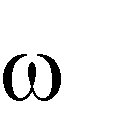 Rozpuszczalność tłuszczówObserwacja:Powstawanie mydełObserwacja:Napisz równanie reakcji powstawania mydła sodowego z dowolnego tłuszczu.Reakcje na niektóre aminokwasyPróba ksantoproteinowa na aminokwasy aromatyczneObserwacja:Podaj nazwę dowolnego aminokwasu aromatycznego i określ charakter jego bocznego łańcuchaBadany napar/roztwórAB%inhibicjiWitamina CNapar z zielonej herbatyNapar 